CHEVALIER DE L’ORDRE DE MERITE 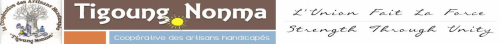 Partie 2 II.5 Les activités dans le cadre du COVID 19 financé par les donateurs de GlobalGiving en 2020 II.5.1 Le comité de TN s’est chargé d’organiser l’activité : ∙ Achats des unités de communication et de connexion pour informer et appeler tous les bénéficiaires  du projet et envoyer les rapports au partenaire ; ∙ Enregistrement des bénéficiaires ; ∙ Prise et montage des photos des membres avec leurs dons ; ∙ Rédaction des rapports d’activités et financier. II.5.2 Soutiens aux 55 membres et assistants actifs avec des kits de protection et des denrées  alimentaires. ∙ Achat de 60 cache-nez de protection ; ∙ Paiement de 5 cartons d’huile AYA,  ∙ Paiement de 55 sacs de riz de 25KG,  ∙ Paiement de 15 cartons de spaghetti. ∙ Paiement de 15 cartons de savons MAXSILIA ;   II.5.4.Préparation et distribution du repas  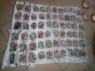 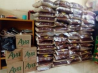 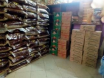 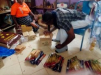 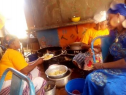 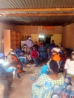 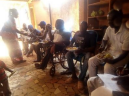   II.5.5 Distribution des denrées alimentaires et de kits contre la COVID 19 :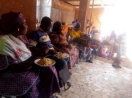 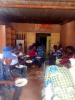 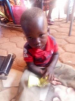 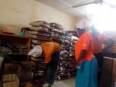 CHEVALIER DE L’ORDRE DE MERITE 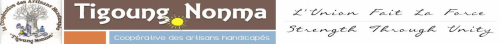 Le 15 février 2021, TN a distribué par membre : ∙ 1 sac de riz de 25kg ; ∙ 1 bidons d’huile de 90CL) ; ∙ 10 paquets de spaghettis ; ∙ 01 cachez nez lavable par membre, ∙ Et 09 boules de savons. Veullier voir les photos ci-dessous : N°1 Carama Issouf, sérigraphe et calligraphe. N°2 Nacoulma Ablassé, pyrograveur N°3 Yago Saratou, tisseuse    N°4 Sawadogo Séni pyrograveur. N°5 Sanfo Ami couturière ; jouets éducatifs. N°6 Nikiema Monique cartes des vœux. 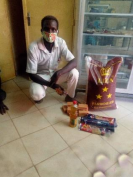 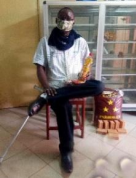 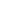 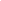 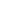 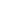   N7 Simporé Fatoumata, restauratrice N°8 Compaoré Irène tisseuse des pagnes et couturière. N°9 Ilboudo Bibata restauratrice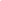 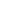 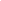 Rapport d’activités de Tigoung Nonma De décembre 2020 à mars 2021